2017/2018 AKADEMİK YILI GÜZ/GÜZ BAHAR DÖNEMLERİ İÇİN MEVLANA DEĞİŞİM PROGRAMINA KATILMAK İSTEYEN ÖĞRENCİLERİN BAŞVURULARINI SİTEMİZDEN GEREKLİ FORMLARI ALARAK DOLDURMALI VE 16 -24 ŞUBAT 2017 TARİHİ MESAİ BİTİMİNE KADAR     ( ORMAN FAKÜLTESİ BİNASI GİRİŞ KATI NO: 107 MEVLANA KOORDİNATÖRLÜĞÜ) BAŞVURMALARI GEREKMEKTEDİR.BAŞVURU ŞARTLARI1-  Öğrencinin, örgün eğitim verilen yükseköğretim programlarında kayıtlı lisans, yüksek lisans ve doktora öğrencisi olması 2-  Lisans öğrencilerinin genel akademik not ortalamasının 4 üzerinden en az 2,5 olması 3-  Yüksek lisans ve doktora öğrencilerinin genel akademik not ortalamasının 4 üzerinden en az 3 olması 4-  Gideceği Üniversitenin eğitim dilinde, yabancı dil sınavında başarılı olma    ( sınav tarihi daha sonra açıklanacaktır)BAŞVURU TARİHLERİ16 ŞUBAT 2017  –  24 ŞUBAT 2017 BAŞVURU BELGELERİ1-  ADAY ÖĞRENCİ BAŞVURU FORMU (2 Adet)* Bilgisayar Ortamında Doldurulacaktır Fotoğraflı ve imzalı olmalıdır. 2-  TRANSKRİPT (2 Adet)   2016-2017 Güz dönemi dâhil GÜNCEL Transkript olmalıdır. *DEĞERLENDİRMEDeğerlendirmede yukarıdaki başvuru şartlarına sahip , başvuru yapan öğrencilerin not ortalamasının %50’si ile Mevlana Değişim Programı öğrencisi olunacak yükseköğretim kurumunun eğitim-öğretiminde kullanılan ilgili dil seviyesini gösteren dil puanlarının %50’sinin toplamı dikkate alınarak öğrencilerin ağırlıklı not ortalaması hesaplanır ve sıralama yapılarak seçim gerçekleştirilir. YÖK tarafından yapılacak olan nihai değerlendirme sonucunda programdan yararlanacak öğrenciler belirlenecektir.BURSLAR 2017-2018 eğitim öğretim dönemi için burslar YÖK tarafından belirlenecektir.Bartın Üniversitesi Orman Fakültesi Binası Giriş Katı No: 107Mevlana Kurum KoordinatörlüğüTel: 0378 223 50 78Mail: mevlana@bartin.edu.tr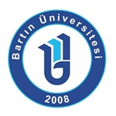               MEVLANA DEĞİŞİM PROGRAMI2017/2018 – GÜZ / GÜZ+BAHAR BAŞVURULARI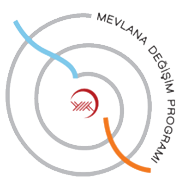 